[Paste your email signature line here]Dear [merge respondent’s name]The [state] EMS for Children Program would like toTHANK YOU!!!We appreciate you completing the EMS for Children Survey in early 20XX.The data you provided helps us determine benchmarks in the areas of pediatric emergency care coordination and use of pediatric specific equipment.Please note that we will be conducting the same brief survey in early 20XX. Please consider participating again when you receive the invitation. [first name] [last name], [credentials][state] EMS for Children Program Manager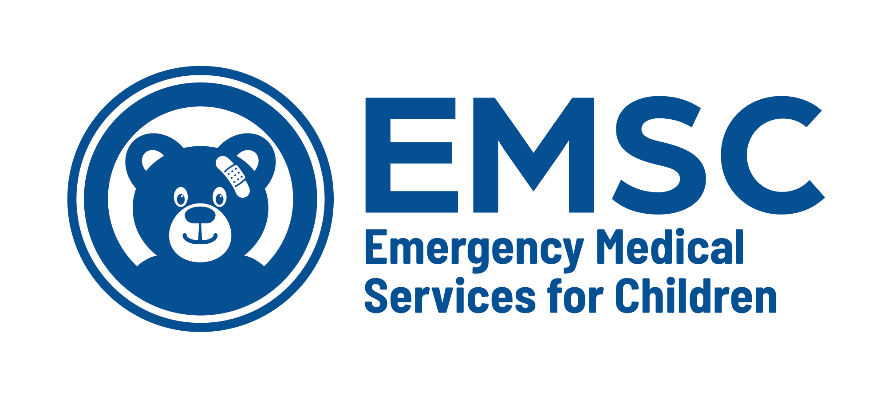 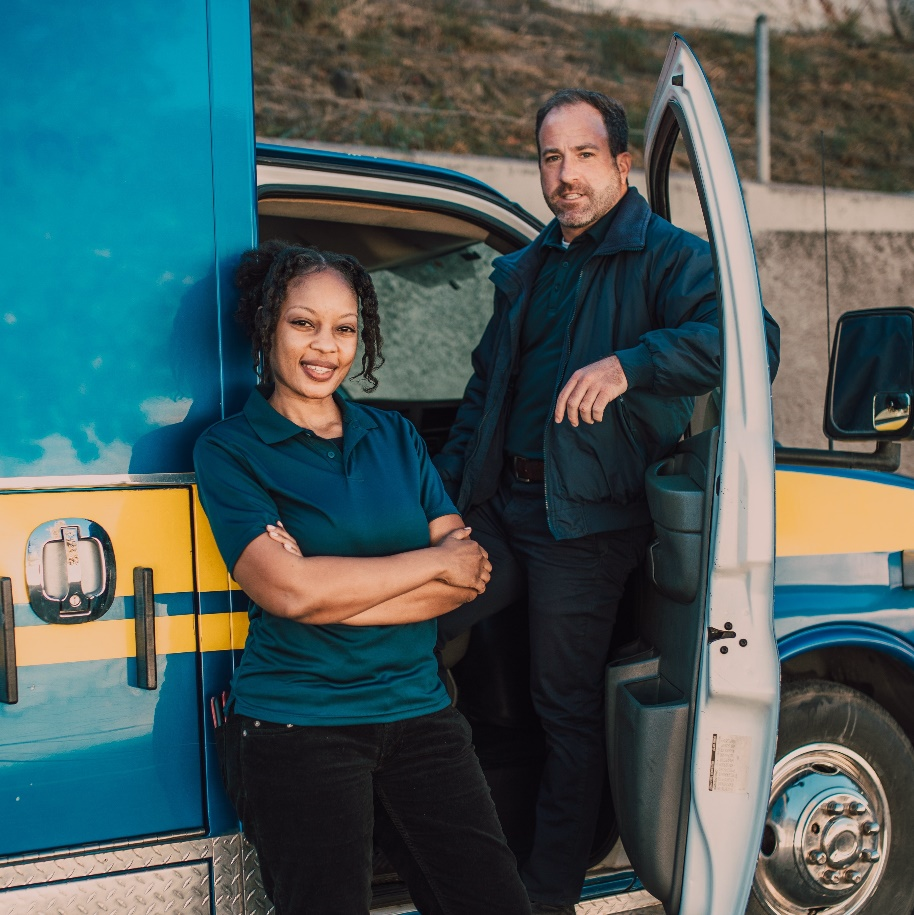 Dear [merge respondent’s name]The [state] EMS for Children Program would like toTHANK YOU!!!We appreciate you completing the EMS for Children Survey in early 20XX.The data you provided helps us determine benchmarks in the areas of pediatric emergency care coordination and use of pediatric specific equipment.Please note that we will be conducting the same brief survey in early 20XX. Please consider participating again when you receive the invitation. [first name] [last name], [credentials][state] EMS for Children Program ManagerFor more information, review the January 2020Pediatric Readiness in EMS Systems, Policy StatementDear [merge respondent’s name]The [state] EMS for Children Program would like toTHANK YOU!!!We appreciate you completing the EMS for Children Survey in early 20XX.The data you provided helps us determine benchmarks in the areas of pediatric emergency care coordination and use of pediatric specific equipment.Please note that we will be conducting the same brief survey in early 20XX. Please consider participating again when you receive the invitation. [first name] [last name], [credentials][state] EMS for Children Program Manager